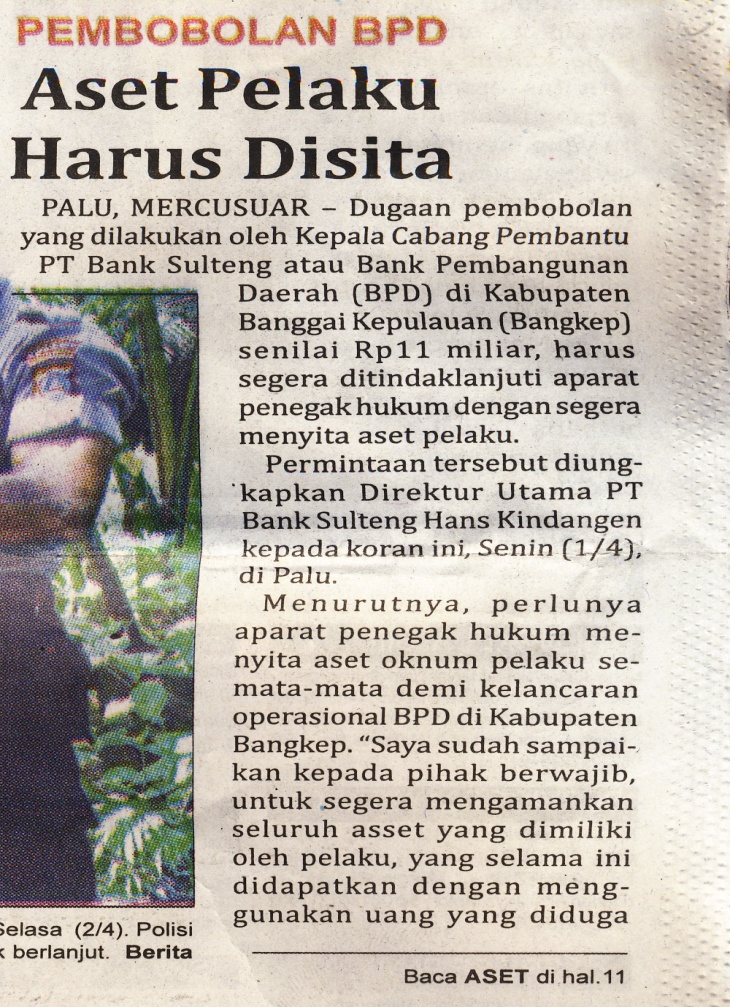 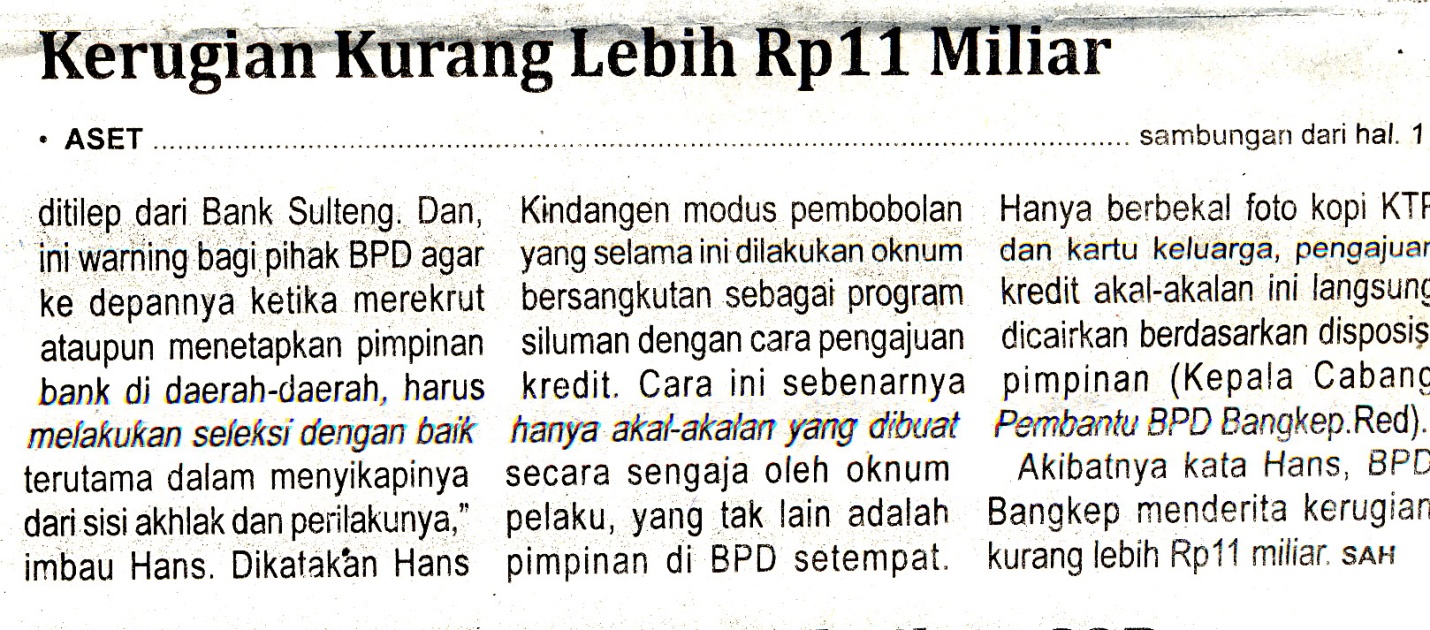 Harian    	:MercusuarKasubaudSulteng IHari, tanggal:Rabu, 3 April 2013KasubaudSulteng IKeterangan:Halaman 1 Kolom 7; Hal Kolom 12-14KasubaudSulteng IEntitas:Provinsi Sulawesi TengahKasubaudSulteng I